МБДОУ «Поповский детский сад» Бавлинского муниципального района РТКонспект НОДПознание (ФЦКМ) (младшая группа)Тема: «Хорошо зимой в лесу»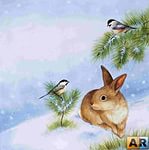 Воспитатель: Максимова Ирина ВячеславовнаТема: «Хорошо зимой в лесу»Цель: развитие у детей познавательных интересов, систематизация знаний о зиме и зимних явлениях.Воспитательные задачи: воспитывать интерес к познанию нового, активность, инициативность, поощрять отзывчивость, доброжелательностьРазвивающие задачи: развивать умение слушать педагога, слышать его, умение логически рассуждать, способствовать развитию воображения, мелкой моторики рук.Образовательные задачи: познакомить детей со свойствами льда, продолжать формировать представления о диких животных (заяц, его внешний вид зимой), систематизировать знания о зимних явлениях в природе, активизировать в речи названия одежды и обуви.Основная образовательная область «Познавательное развитие»Интегрированные образовательные области : Социально- коммуникативное развитие,  познавательное развитие, физическое развитие, художественное творчество, речевое развитие.Методы и приемы: Методы: игровые, практические, словесные, исследовательские,Приемы: художественное слово, вопросы к детям, напоминания, указания, эксперименты, поощренияСловарная работа: обогащение словаря следующими словами: ледяные, снежный, колючий, активизация: медленно, быстро, вверху, внизуПредварительная работа: заучивание стихотворений о зиме, изготовление бус из разных материалов, беседы о зиме и зимних явленияхСтруктура: 1.Организационный момент.2.Сюрпризный момент3.Беседа и зиме, зимних явлениях, игра в снежки.4.Загадка о зайце, пальчиковая гимнастика5.Игра со снеговиками ,аппликация «Снеговик».6.Физминутка7.Сюрпризный момент( появление куклы)8.Рассказывание веселых стихов о кукле. Эксперимент.9.Изготовление бус для куклы10.Анализ занятияХод образовательной деятельности:(Дети садятся на ковре).Все садитесь рядком.Поиграем ладкомПриготовьте ушки, глазкиНачинаем нашу сказку.Я сегодня в лес пошла,Бусы дивные нашла.Воспитатель: Смотрите, дети, какие бусы блестящие .- Посмотрите. Потрогайте бусы. Какие они? - Из чего сделаны бусы? Правильно - изо льда, они ледяные. Давайте вместе скажем: ледяные.- Кто же потерял такие красивые бусы? Пойдемте все вместе в лес и поищем хозяина. А бусы оставим здесь (ставим блюдечко на подоконник). Превратимся в снежинок и полетим (раздаю снежинки детям).Мы снежинки, мы пушинки,Покружиться мы не прочьМы снежинки – балеринки,Мы танцуем день и ночь,Встанем вместе мы в кружокИ получится снежок.- Мы прилетели в зимний лес. Посмотрите, как здесь красиво! Лес какой? Правильно, дети, мы прилетели в зимний лес. - Какое сейчас время года?  - Зимой что идет?  Посмотрите, вот снежок. Какого он цвета?-  Где растет елка? Какого елочки цвета? Потрогайте их веточки, какие они?- Давайте поиграем в снежки.  (Раздаю детям бумагу, предлагаю сделать из нее снежки. Дети сминают ее в кулачках, и играют со  снежками. Обращаю внимание  детей на елочки в снегу). - Послушайте загадку:Зимой беленький, летом серенькийПрыгает ловко, любит морковкуНу-ка, быстро отгадай-ка,Как зверек зовется?  - А где же зайка? Давайте его поищем. А вот он,  возле пенька.  - Какого цвета его шкурка?   - Какая она, потрогайте? - Зайка очень любит прыгать и скакать, послушайте, как скакал зайка с тяжелым мешком. Быстро или медленно?(медленно стучу по столу кулаком).- А сейчас зайка скакал без тяжелого .(Воспитатель стучит по столу, меняя ритм. Дети проговаривают: «зайка быстро скачет», «зайка скачет медленно».  Воспитатель предлагает детям постучать по столу быстро, а потом медленно). - Какой  у зайчика тяжелый мешочек. Посмотрим, что в мешочке лежит.(Дети достают из мешочка предметы, называют его, его цвет, сравнивают шар и  кубик: у кубика есть углы, а у шара нет, он круглый). - Дети, давайте спросим у зайчика, не он ли потерял бусы?  - А теперь поиграем с зайкой  (дети проговаривают слова и выполняют движения по тексту)Зайка серенький сидитИ ушами шевелит.Зайке холодно сидеть,Надо лапочки погретьЗайке холодно стоять,Надо зайке поскакать.Кто-то зайку напугалЗайка прыг и убежал.-А мы с вами отправимся искать дальше того, кто потерял бусы. - Ой, смотрите, кто-то слепил снеговика.     - Дети, соберите  снеговику друзей, чтоб не было ему одному скучно (дети наклеивают на листах голубого цвета снеговиков из кругов разной величины) - Дети, назовите величину каждого круга. - Где находится маленький круг?  - Где находится круг побольше?- Где находится большой круг? - Скажите, что еще нужно одеть снеговикам?  Дети надевают на каждого снеговика ведро и называют цвет (красный, желтый, синий, зеленый).- У снеговиков нет рук (дети докладывают на средний круг палочки, воспитатель предлагает детям рассказать стихотворение про снеговика)Снеговик, снеговикПоявился во дворе!Нос — морковкаРот — картошкаИ ведро на голове! - Пойдемте дальше, вы, не забыли  кого мы ищем в зимнем лесу? В зимнем лесу холодно,  давайте согреемся .На дворе с утра морозОтморозить можно нос (потирают нос)Шапка, куртка и сапожки  (имитируют движения одевания)Не замерзнут наши ножки.Будем прыгать и скакать (прыгают)Наши ножки согревать.- Ой, послушайте, кто-то плачет. Давайте поищем  (дети находят куклу).- Спросите, как зовут куклу?     - Почему она плачет? - Пожалейте Марину, расскажите ей стишок (читают любое короткое веселое стихотворение)  - Посмотрите, Марине понравилось стихотворение и она улыбнулась(Дети рассматривают одежду куклы, называют предметы одежды, их цвет) - А у вас есть шарф,  шапка, куртка теплая? Когда вы  одеваетесь так тепло? - А почему вы так тепло одеваетесь?-Да, на улице холодно, дует сильный ветер, идет снег. Какое сейчас время года?   - Спросите, может Марина потеряла ледяные бусы?  - Да, это я  потеряла ледяные бусы. - Отдадим Марине бусы?  - А где же они? (показываю детям блюдечко с водой). Что здесь?  - Где же бусы? Почему их нет?  - Но как же успокоить Марину?- Мы ей подарим бусы, но не ледяные, а настоящие. - У меня есть нитка и бусинки. Возьмите каждый по бусине и нанижите на нитку (дети берут по бусинке, называют ее цвет и нанизывают на нитку) - Готовы бусы. Возьми, Марина, новые красивые бусы  (кукла благодарит детей за подарок) - А нам пора возвращаться в детский сад. С кем мы с вами встретились в зимнем лесу? Как мы помогли зайчику?- А что мы сделали для снеговика? - А для куклы Марины? А почему для Марины мы сделали новые бусы? 